باسمه تعالیچکیده اطلاعات شغلی  براساس  مدل بومی استاندارد  اروپایی  ESCO(European classification of Skills, Competences, Occupations and Qualifications)Public Relations Managerمدیر روابط عمومی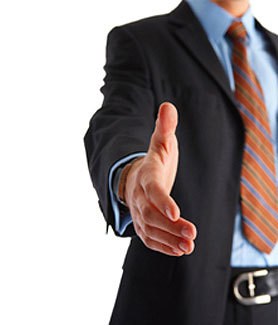 فهرست عناوین خبرگی ها برای شغل  «مدیر روابط عمومی»الف) مهارتها برای کسب امتیاز در ردیف های مهارتی، ارائه مستنداتی دال بر حداقل یک بار تجربه عملی در هر فرآیند ضروری است و صرف ادعای توانایی یا طی دوره آموزشی کافی نخواهد بود. ب ) دانشها برای کسب امتیاز در ردیف های دانش، ارائه مستنداتی دال بر حضور در دورههای آموزش کارگاهی موسسات آموزشی معتبر ضروری است.ج ) شایستگیهای عمومی و حرفهای برای کسب امتیاز در ردیف اول شایستگی، ارائه مستندات پایان تحصیلات مقاطع دانشگاهی در رشته مرتبط با شغل، ضروری است.برای کسب امتیاز در ردیف دوم شایستگی، ارائه مستندات نشانگر اشتغال در همان شغل، ضروری است.برای کسب امتیاز در ردیف سوم شایستگی، ارائه مستنداتی نشانگر ابتکاراتی نو در راستای توسعه شغلی، ضروری است.خبرگی هاخبرگی هاخبرگی هاخبرگی هامهارت های ضروریمهارت های مکملدانش های ضروریدانش های مکمل20102014ردیفعنوان خبرگیساده ترین شیوه مستندسازیمستنداتی دارم1مدیریت کارکنان و شبکه توزیعتکمیل فرم مربوطه.  ارائه گواهی اشتغال در سمت مدیریتی 2برآورد شرایط محیطی سازمان یا مطالعه بازارتکمیل فرم مربوطه.  متن ارائه شده به مدیر سازمان ونتیجه حاصله3برآورد وضعیت و ارتباطات داخلی سازمانتکمیل فرم مربوطه.  متن ارائه شده به مدیر سازمان و نتیجه حاصله4مسئولیت پذیری در جوامع و انجمن های حرفهای تکمیل فرم مربوطه. و ارائه احکام مربوطه5سخنرانی، تدریس و کنفرانس تکمیل فرم مربوطه. گواهی تدریس یا ایراد سخنرانی 6تدوین راهبرد رسانه ای برای سازمانتکمیل فرم مربوطه.  متن ارائه شده به مدیر سازمان و نتیجه حاصله7ایجاد، توسعه و استفاده از شبکه خاص برای ارتباط  شغلیتکمیل فرم مربوطه.  8آماده سازی و انجام چند نشست خبریتکمیل فرم مربوطه.  گزارش بازخورد رسانه ای نشست خبری 9پیاده سازی بموقع یک برنامه یا پروژه با هزینه قابل قبولتکمیل فرم مربوطه. گواهی انجام بموقع ماموریت و تحقق اهداف  10مذاکره موفق و ایفای وظائف نمایندگی تکمیل فرم. قرارداد، تفاهم نامه یا موفقیت در فرآیند اقناعی رقابتی11نیازسنجی و رسیدگی به شکایاتنیازسنجی آموزشی یا ... 12توانایی گفتگو به یک‌زبان بین المللیگواهی معتبر زبان، دانشجوی دکتری یا فارغ التحصیل ارشد مرتبط 13گزارش‌نویسی  وانجام امور اداری سه نمونه مکاتبه سازمانی بالای سه صفحه با هر رده 14آموزش همکاران زیرمجموعه و جانشین پروریتکمیل فرم مربوطه.  15تدوین راهبرد برای روابط عمومی سازمانتکمیل فرم مربوطه. متن برنامه جامع تدوین شده 16مشارکت موثر در برگزاری رویداد شغلی (پنج سال اخیر)تکمیل برگه مربوطه17پیشنهاد یک تصویر عمومی (برند)تکمیل فرم مربوطه.  متن ارائه شده به مدیر سازمان و نتیجه حاصله18سواد رایانه ای. میزان مهارت حرفه ای ICDLتسلط به مهارتهای 7گانه ICDL 19تولید محتوای شغلی (بخشنامه، نظام نامه، دستورالعملو...) نمونه هایی از تولید محتوای مربوطه یا احکام حضور در تیم تدوین 20ایجاد روابط پایدار و بهره برداری از آن در امور کاری تکمیل برگه مربوطه21توسعه ظرفیتهای ساختاری روابط عمومی یک سازمانتکمیل برگه مربوطه22مقاله و سرمقاله نویسیتکمیل برگه. ارائه نمونه مقاله و تحلیل مندرج در رسانه ها 23مدیریت رسانه های اجتماعیتکمیل برگه مربوطه. تجربه همکاری موثر در انتشار رسانه24هدایت هم پایی (کمپین) های تبلیغاتیمشارکت در ساماندهی عملیات ترویج یک محصول، خدمت یا رفتار 25خلق یا توسعه ایده خلاقانه (حل مساله)برگه+ متن پیشنهاد برای اثربخشی، ارزانتر شدن یا رفع نقاط ضعف26انگیزه بخشی و جمع آوری کمک مالیمشارکت فعال در یافتن حامیان و متقاعدکردن آنان به حمایت مالی27روابط بین المللیارتباط برون مرزی برای تبادل تجربه، بهینه سازی محصول و خدمت.28تجربه مسئولیت نظارت بر یک رقابت سیاسی و ارزیابی کمپینتکمیل برگه، نظارت بر انتخابات یا کمپین انتخاباتی حرفهای یا ملی29تدوین راهبرد ارتباطی برای سازمان هامتن برنامه جامع ارائه شده به یک سازمان و تصمیم متخذه در مورد آن30افکارسنجی و نظرسنجیمشارکت در برنامه یا پروژه نظرسنجی علمی به روش کمی یا کیفیردیفعنوان خبرگیمستنداتی دارم1اصول و مبانی ارتباطات2اصول و مبانی روابط عمومی3ساخت افکار عمومی4برنامه ریزی راهبردی5اخلاق حرفه ای و مسئولیت اجتماعی6آیین نگارش، املا و ویراستاری7سواد رسانه ای 8قراردادها و تعهدات حقوقی9قانون کار و استخدام10سازماندهی مراسم11جامعه شناسی و مردم شناسی 12مخاطب شناسی13ارزیابی برنامه های فرهنگی14قانون مطبوعات و رسانه ها15شیوه های کار گروهی  (همکاری تیمی)  16کنترل منابع مالی و مدیریت مصرف بودجه 17مدیریت پروژه18تشریفات رسمی19ایفای وظائف قانونی و اخذ مجوز (امور حراستی و هشداردهی)20تبلیغات و بازاریابی دیجیتال21مدیریت فرهنگی22مدیریت فرآیندها23قانون مالکیت معنوی24علوم سیاسی25تکنیک های تبلیغاتی26سبک های تدوین و نگارش متن27روانشناسی و تیپ شناسی شخصیتی28بازاریابی و استراتژی‌های فروش29روانشناسی شناختی30قانون رقابت31تحولات اقتصاد ملی32قوانین مالیاتی33استراتژی کسب و کار34ارزیابی پیشرفت هدفردیفعنوان شایستگیمستنداتی دارم1تحصیلات آکادمیک مرتبط با شغل2سابقه کاری کاملاً  مرتبط با شغل3گواهی، نشان و تقدیرنامه نشانگر توسعه شغلی (تا 5 مورد)